OZNÁMENÍ O NÁLEZU PSAMěsto Borohrádek oznamuje nález psa. Jedná se o pejska ve věku cca 4-5 let pravděpodobně plemene jorkšírský teriér (světlé barvy). Pes má na krku červený látkový obojek.  Pes byl odchycen ve čtvrtek 29. 7. 2021 u silnice za firmou SECA směrem na Vysoké Chvojno.Před umístěním psa do útulku pro opuštěná zvířata v Lukavici, vyzýváme majitele, aby kontaktoval starostu města nebo podatelnu MěÚ Borohrádek(tel. 494 381 602 nebo 725 086 522).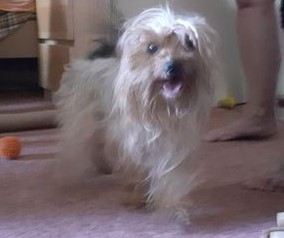 